Basisregeltjes voor : ___________________
                                               (Naam kleuter)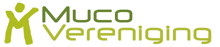 Ik, maar ook mijn vriendjes, wassen onze handen met zeep: na speeltijdna zandbakna het toilet bezoekvoor etenAls het snel moet gaan: alcoholgel! De voor jullie onschadelijke bacteriën, kunnen voor mij wel schadelijk zijn!Laat me mijn handen drogen met papieren doekjes.
(Géén handdoek – en zeker nooit handdoek die er langer dan één dag ligt!) Geef je mij Creon® tijdens eten bij alles waar vetstoffen in zitten? 
Anders wordt het vet niet verteerd! (Creons zijn onschadelijk voor andere kindjes!)Ik hoef géén Creon® bij water, fruit en suikersnoep.Verspreid mijn Creons® tijdens de maaltijd 
met water – yoghurt – appelmoes of ………………………….. (doorstreep wat niet past)Geef me … Creon® bij droge koek.   … bij melk.   … à … bij boterhammen.Ik mag alleen maar drinken uit mijn eigen beker en niet uit die van anderen!Bij warm weer moet ik voldoende en extra drinken, want ik zweet heel hard.Meld ziekteverschijnselen aan wie mij ophaalt, we moeten snel kunnen optreden en geen infecties laten sluimeren.Diarree betekent problemen met verteringVeel hoesten en ophoesten slijmpjes kunnen op infectie wijzenOok passief gedrag kan indicatie zijn van sluimerende infectie……………………………………………………………………………………………………………………………………………………………………………………………………Heb je nog vragen? Dan kan je mijn mama/papa/oma/opa altijd bellen of mailen.                                  Naam: …………………………………………………….
                                  Telefoonnummer: ………………………………….
                                  E-mailadres: ……………………………………………
   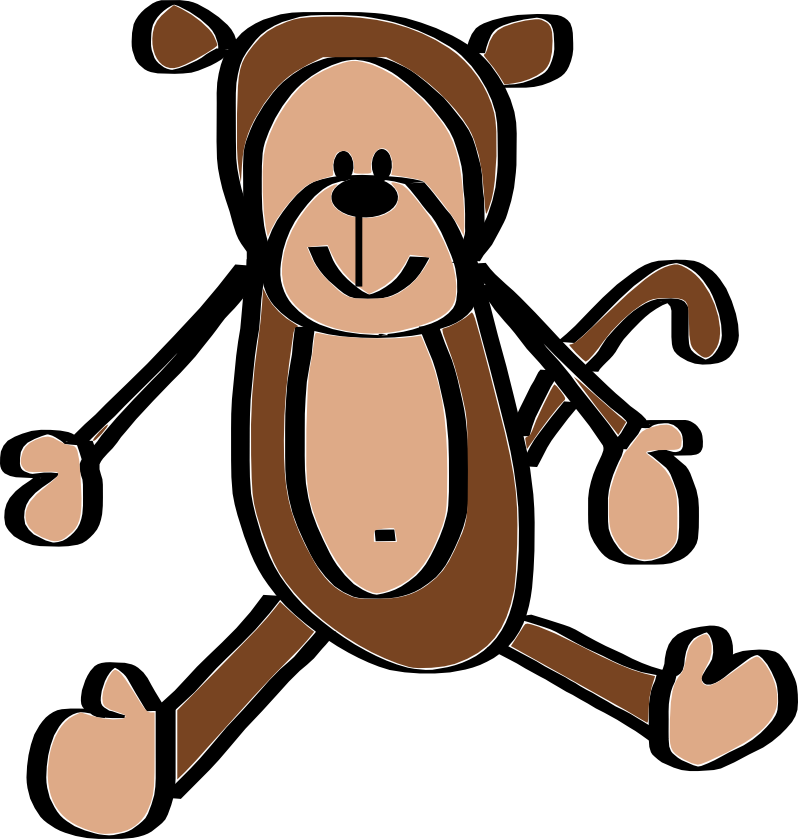 